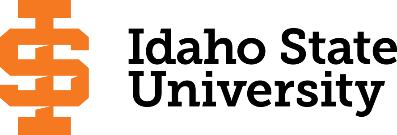 Form Revised 9.10.2019Course Subject and TitleCr.Min.Grade*GE,UU or UM**Sem.OfferedPrerequisiteCo RequisiteCo RequisiteCo RequisiteSemester OneSemester OneSemester OneSemester OneSemester OneSemester OneSemester OneSemester OneSemester OneGE Objective 1: ENGL 1101 Writing and Rhetoric I3C-GEF, S, SuAppropriate placement scoreGE Objective 1: ENGL 1101 English Composition3GEF, S, SuAppropriate placement scoreGE Objective 4:3GEF, S, SuGE Objective 6:3GEF, S, SuFree Electives1TotalSemester TwoSemester TwoSemester TwoSemester TwoSemester TwoSemester TwoSemester TwoSemester TwoSemester TwoGE Objective 1: ENGL 1102 Writing and Rhetoric II3C-GEF, S, SuENGL 1101 or equivalentMATH 1175 Calculus II4F, S, SuMath 1170MATH 2240 Linear Algebra3F, S, SuMath 1170GE Objective 7/8: CS 1181 Intro to CS & Programming I3GEF, SMath 1143 or Math 1147Math 1143 or Math 1147Math 1143 or Math 1147Math 1143 or Math 1147GE Objective 4:3GEF, S, SuTotal16Semester ThreeSemester ThreeSemester ThreeSemester ThreeSemester ThreeSemester ThreeSemester ThreeSemester ThreeSemester ThreeMATH 2275 Calculus III4F, SMath 1175MATH 2287 Foundations of Mathematics3DMath 1170GE Objective 2: COMM 1101 Principles of Speech3GEF, S, SuGE Objective 5: No lab3GEF, S, SuFree Electives2TotalSemester FourMATH 3326 Elementary Analysis3UMF, SMath 1175 and either Math 2240 or Math 2287Math 1175 and either Math 2240 or Math 2287Math 1175 and either Math 2240 or Math 2287MATH 3360 Differential Equations3UMF, SMath 1175; MATH 2240 or Math 2275 recommendedMath 1175; MATH 2240 or Math 2275 recommendedMath 1175; MATH 2240 or Math 2275 recommendedGE Objective 6:3GEF, S, SuGE Objective 9:3GEF, S, SuFree Electives3TotalSemester FiveMATH 4407 Modern Algebra I3UMFMath 2240 and math 2287MATH 3000 level course (3327, 3343, 3352, or 3362)3UMMATH Sequence 1 course3UMSee CatalogFree Electives6TotalSemester SixMATH Sequence 1 course3UMSee CatalogGE Objective 5: w/lab4UMFree Electives8GEF, S, SuTotalSemester SevenMATH Sequence 2 course (or 4000 level MATH elective)3UMSee CatalogMATH 4423 Intro to Real Analysis I3UMFMath 2240, Math 3326, Math 3360.Math 2240, Math 3326, Math 3360.Upper Division Electives3UUFree Electives6TotalSemester EightMATH Sequence 2 course (or 4000 level MATH elective)3UMSee CatalogUpper Division Free Electives6UUFree Electives6Total*GE=General Education Objective, UU=Upper Division University, UM= Upper Division Major**See Course Schedule section of Course Policies page in the e-catalog (or input F, S, Su, etc.)*GE=General Education Objective, UU=Upper Division University, UM= Upper Division Major**See Course Schedule section of Course Policies page in the e-catalog (or input F, S, Su, etc.)*GE=General Education Objective, UU=Upper Division University, UM= Upper Division Major**See Course Schedule section of Course Policies page in the e-catalog (or input F, S, Su, etc.)*GE=General Education Objective, UU=Upper Division University, UM= Upper Division Major**See Course Schedule section of Course Policies page in the e-catalog (or input F, S, Su, etc.)*GE=General Education Objective, UU=Upper Division University, UM= Upper Division Major**See Course Schedule section of Course Policies page in the e-catalog (or input F, S, Su, etc.)*GE=General Education Objective, UU=Upper Division University, UM= Upper Division Major**See Course Schedule section of Course Policies page in the e-catalog (or input F, S, Su, etc.)*GE=General Education Objective, UU=Upper Division University, UM= Upper Division Major**See Course Schedule section of Course Policies page in the e-catalog (or input F, S, Su, etc.)*GE=General Education Objective, UU=Upper Division University, UM= Upper Division Major**See Course Schedule section of Course Policies page in the e-catalog (or input F, S, Su, etc.)*GE=General Education Objective, UU=Upper Division University, UM= Upper Division Major**See Course Schedule section of Course Policies page in the e-catalog (or input F, S, Su, etc.)BS, MathematicsBS, MathematicsBS, MathematicsBS, MathematicsBS, MathematicsBS, MathematicsBS, Mathematics2019-2020 Major RequirementsCR2018-2019 GENERAL EDUCATION OBJECTIVESSatisfy Objectives 1,2,3,4,5,6 (7 or 8) and 92018-2019 GENERAL EDUCATION OBJECTIVESSatisfy Objectives 1,2,3,4,5,6 (7 or 8) and 92018-2019 GENERAL EDUCATION OBJECTIVESSatisfy Objectives 1,2,3,4,5,6 (7 or 8) and 92018-2019 GENERAL EDUCATION OBJECTIVESSatisfy Objectives 1,2,3,4,5,6 (7 or 8) and 936 cr. minMAJOR REQUIREMENTS411. Written English  (6 cr. min)	ENGL 11011. Written English  (6 cr. min)	ENGL 11011. Written English  (6 cr. min)	ENGL 11011. Written English  (6 cr. min)	ENGL 11013Mathematics Core:14ENGL 1102ENGL 1102ENGL 1102ENGL 11023MATH 1170 Calculus I	(credits counted in GE)MATH 1170 Calculus I	(credits counted in GE)2. Oral Communication   (3 cr. min)	COMM 11012. Oral Communication   (3 cr. min)	COMM 11012. Oral Communication   (3 cr. min)	COMM 11012. Oral Communication   (3 cr. min)	COMM 11013MATH 1175 Calculus II43. Mathematics	(3 cr. min)	MATH 11703. Mathematics	(3 cr. min)	MATH 11703. Mathematics	(3 cr. min)	MATH 11703. Mathematics	(3 cr. min)	MATH 11704MATH 2275 Calculus III44. Humanities, Fine Arts, Foreign Lang. (2 courses; 2 categories; 6 cr. min)4. Humanities, Fine Arts, Foreign Lang. (2 courses; 2 categories; 6 cr. min)4. Humanities, Fine Arts, Foreign Lang. (2 courses; 2 categories; 6 cr. min)4. Humanities, Fine Arts, Foreign Lang. (2 courses; 2 categories; 6 cr. min)4. Humanities, Fine Arts, Foreign Lang. (2 courses; 2 categories; 6 cr. min)MATH 2240 Linear Algebra3MATH 3326 Elementary Analysis3^^CS/INFO 1181 Comp Science & Programming I (credits counted in GE)^^CS/INFO 1181 Comp Science & Programming I (credits counted in GE)5. Natural Sciences	(2 lectures-different course prefixes, 1 lab; 7 cr. min)5. Natural Sciences	(2 lectures-different course prefixes, 1 lab; 7 cr. min)5. Natural Sciences	(2 lectures-different course prefixes, 1 lab; 7 cr. min)5. Natural Sciences	(2 lectures-different course prefixes, 1 lab; 7 cr. min)5. Natural Sciences	(2 lectures-different course prefixes, 1 lab; 7 cr. min)Additional Required Courses12MATH 2287 Foundations of Mathematics3MATH 3360 Differential Equations3^MATH 4407 Modern Algebra I36. Behavioral and Social Science	(2 courses-different prefixes; 6 cr. min)6. Behavioral and Social Science	(2 courses-different prefixes; 6 cr. min)6. Behavioral and Social Science	(2 courses-different prefixes; 6 cr. min)6. Behavioral and Social Science	(2 courses-different prefixes; 6 cr. min)6. Behavioral and Social Science	(2 courses-different prefixes; 6 cr. min)^MATH 4423 Introduction to Real Analysis315 additional credit hours, as follows:153000 Level course - select one course:3One Course from EITHER Objective 7 OR  8	(1course; 3 cr. min)One Course from EITHER Objective 7 OR  8	(1course; 3 cr. min)One Course from EITHER Objective 7 OR  8	(1course; 3 cr. min)One Course from EITHER Objective 7 OR  8	(1course; 3 cr. min)One Course from EITHER Objective 7 OR  8	(1course; 3 cr. min)Math 3327 Vector Analysis7. Critical Thinking7. Critical ThinkingCS 1181CS 11813Math 3335 Elementary Number Theory8. Information Literacy8. Information LiteracyCS 1181CS 11813Math 3343 Modern Geometry I9. Cultural Diversity	(1 course; 3 cr. min)9. Cultural Diversity	(1 course; 3 cr. min)9. Cultural Diversity	(1 course; 3 cr. min)9. Cultural Diversity	(1 course; 3 cr. min)9. Cultural Diversity	(1 course; 3 cr. min)MATH 3352 Intro to ProbabilityMATH 3362 Intro to Complex VariablesGeneral Education Elective to reach 36 cr. min.	(if necessary)General Education Elective to reach 36 cr. min.	(if necessary)General Education Elective to reach 36 cr. min.	(if necessary)General Education Elective to reach 36 cr. min.	(if necessary)General Education Elective to reach 36 cr. min.	(if necessary)4000 Level Credits – total of 12 credits:6-12Complete 2 of the following sequences:6-12MATH 4407 and 4408 Modern Algebra I, IITotal GETotal GETotal GETotal GE38MATH 4423 and 4424 Intro to Real Analysis I, IIUndergraduate Catalog and GE Objectives by Catalog Yearhttp://coursecat.isu.edu/undergraduate/programs/Undergraduate Catalog and GE Objectives by Catalog Yearhttp://coursecat.isu.edu/undergraduate/programs/Undergraduate Catalog and GE Objectives by Catalog Yearhttp://coursecat.isu.edu/undergraduate/programs/Undergraduate Catalog and GE Objectives by Catalog Yearhttp://coursecat.isu.edu/undergraduate/programs/Undergraduate Catalog and GE Objectives by Catalog Yearhttp://coursecat.isu.edu/undergraduate/programs/MATH 4441 and 4442 Intro to Numerical Analysis I, IIUndergraduate Catalog and GE Objectives by Catalog Yearhttp://coursecat.isu.edu/undergraduate/programs/Undergraduate Catalog and GE Objectives by Catalog Yearhttp://coursecat.isu.edu/undergraduate/programs/Undergraduate Catalog and GE Objectives by Catalog Yearhttp://coursecat.isu.edu/undergraduate/programs/Undergraduate Catalog and GE Objectives by Catalog Yearhttp://coursecat.isu.edu/undergraduate/programs/Undergraduate Catalog and GE Objectives by Catalog Yearhttp://coursecat.isu.edu/undergraduate/programs/MATH 4450 and 4451 Mathematical Statistics I, II^4000 Level Electives may be needed depending on if the0-6MAP Credit SummaryMAP Credit SummaryMAP Credit SummaryMAP Credit SummaryCRMATH sequence(s) above are selected.0-6MajorMajorMajorMajor41General EducationGeneral EducationGeneral EducationGeneral Education38Upper Division Free Electives to reach 36 creditsUpper Division Free Electives to reach 36 creditsUpper Division Free Electives to reach 36 creditsUpper Division Free Electives to reach 36 credits9Free Electives to reach 120 creditsFree Electives to reach 120 creditsFree Electives to reach 120 creditsFree Electives to reach 120 credits32TOTALTOTALTOTALTOTAL120Graduation Requirement Minimum Credit ChecklistGraduation Requirement Minimum Credit ChecklistGraduation Requirement Minimum Credit ChecklistConfirmedConfirmedMinimum 36 cr. General Education Objectives (15 cr. AAS)Minimum 36 cr. General Education Objectives (15 cr. AAS)Minimum 36 cr. General Education Objectives (15 cr. AAS)xxMinimum 15 cr. Upper Division in Major (0 cr. Associate)Minimum 15 cr. Upper Division in Major (0 cr. Associate)Minimum 15 cr. Upper Division in Major (0 cr. Associate)xxMinimum 36 cr. Upper Division Overall (0 cr. Associate)Minimum 36 cr. Upper Division Overall (0 cr. Associate)Minimum 36 cr. Upper Division Overall (0 cr. Associate)xxMinimum of 120 cr. Total (60 cr. Associate)Minimum of 120 cr. Total (60 cr. Associate)Minimum of 120 cr. Total (60 cr. Associate)xxMAP Completion Status (for internal use only)MAP Completion Status (for internal use only)MAP Completion Status (for internal use only)MAP Completion Status (for internal use only)MAP Completion Status (for internal use only)Advising NotesAdvising NotesDateDateDateDate^^Two courses (ME 1165 and ME 2266) may be substituted for^^Two courses (ME 1165 and ME 2266) may be substituted forDepartment:CS/INFO 1181.CS/INFO 1181.CAA or COT:Registrar:Complete College American Momentum YearMath and English course in first year-Specific GE MATH course identified9 credits in the Major area in first year15 credits each semester (or 30 in academic year) Milestone coursesComplete College American Momentum YearMath and English course in first year-Specific GE MATH course identified9 credits in the Major area in first year15 credits each semester (or 30 in academic year) Milestone coursesComplete College American Momentum YearMath and English course in first year-Specific GE MATH course identified9 credits in the Major area in first year15 credits each semester (or 30 in academic year) Milestone coursesComplete College American Momentum YearMath and English course in first year-Specific GE MATH course identified9 credits in the Major area in first year15 credits each semester (or 30 in academic year) Milestone coursesComplete College American Momentum YearMath and English course in first year-Specific GE MATH course identified9 credits in the Major area in first year15 credits each semester (or 30 in academic year) Milestone coursesComplete College American Momentum YearMath and English course in first year-Specific GE MATH course identified9 credits in the Major area in first year15 credits each semester (or 30 in academic year) Milestone coursesComplete College American Momentum YearMath and English course in first year-Specific GE MATH course identified9 credits in the Major area in first year15 credits each semester (or 30 in academic year) Milestone coursesComplete College American Momentum YearMath and English course in first year-Specific GE MATH course identified9 credits in the Major area in first year15 credits each semester (or 30 in academic year) Milestone coursesComplete College American Momentum YearMath and English course in first year-Specific GE MATH course identified9 credits in the Major area in first year15 credits each semester (or 30 in academic year) Milestone coursesComplete College American Momentum YearMath and English course in first year-Specific GE MATH course identified9 credits in the Major area in first year15 credits each semester (or 30 in academic year) Milestone coursesComplete College American Momentum YearMath and English course in first year-Specific GE MATH course identified9 credits in the Major area in first year15 credits each semester (or 30 in academic year) Milestone coursesComplete College American Momentum YearMath and English course in first year-Specific GE MATH course identified9 credits in the Major area in first year15 credits each semester (or 30 in academic year) Milestone coursesComplete College American Momentum YearMath and English course in first year-Specific GE MATH course identified9 credits in the Major area in first year15 credits each semester (or 30 in academic year) Milestone coursesComplete College American Momentum YearMath and English course in first year-Specific GE MATH course identified9 credits in the Major area in first year15 credits each semester (or 30 in academic year) Milestone coursesComplete College American Momentum YearMath and English course in first year-Specific GE MATH course identified9 credits in the Major area in first year15 credits each semester (or 30 in academic year) Milestone coursesComplete College American Momentum YearMath and English course in first year-Specific GE MATH course identified9 credits in the Major area in first year15 credits each semester (or 30 in academic year) Milestone coursesComplete College American Momentum YearMath and English course in first year-Specific GE MATH course identified9 credits in the Major area in first year15 credits each semester (or 30 in academic year) Milestone coursesComplete College American Momentum YearMath and English course in first year-Specific GE MATH course identified9 credits in the Major area in first year15 credits each semester (or 30 in academic year) Milestone coursesComplete College American Momentum YearMath and English course in first year-Specific GE MATH course identified9 credits in the Major area in first year15 credits each semester (or 30 in academic year) Milestone coursesComplete College American Momentum YearMath and English course in first year-Specific GE MATH course identified9 credits in the Major area in first year15 credits each semester (or 30 in academic year) Milestone coursesComplete College American Momentum YearMath and English course in first year-Specific GE MATH course identified9 credits in the Major area in first year15 credits each semester (or 30 in academic year) Milestone coursesComplete College American Momentum YearMath and English course in first year-Specific GE MATH course identified9 credits in the Major area in first year15 credits each semester (or 30 in academic year) Milestone coursesComplete College American Momentum YearMath and English course in first year-Specific GE MATH course identified9 credits in the Major area in first year15 credits each semester (or 30 in academic year) Milestone coursesComplete College American Momentum YearMath and English course in first year-Specific GE MATH course identified9 credits in the Major area in first year15 credits each semester (or 30 in academic year) Milestone coursesComplete College American Momentum YearMath and English course in first year-Specific GE MATH course identified9 credits in the Major area in first year15 credits each semester (or 30 in academic year) Milestone courses